MINISTÉRIO DA EDUCAÇÃO UNIVERSIDADE FEDERAL DO PIAUI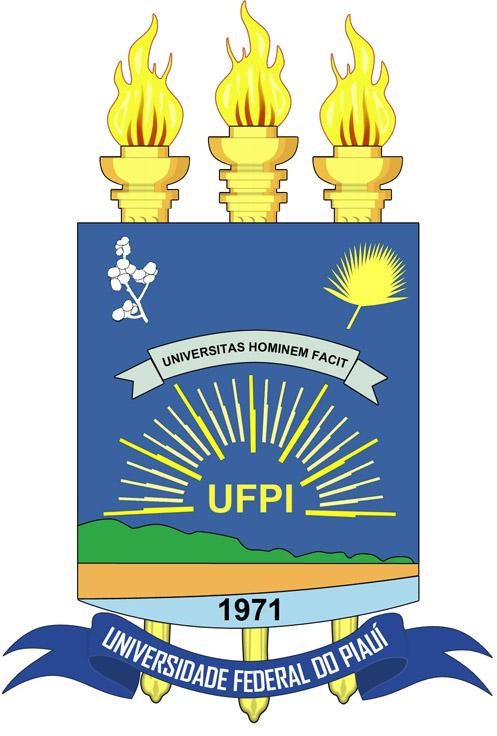 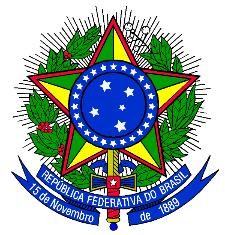 Campus Universitário Ministro Petrônio Portela, Bairro Ininga, Teresina, Piauí, Brasil; CEP 64049-550TERMO DE RENÚNCIA DE DIÁRIAS E/OU PASSAGENSConsiderando que a indenização com diárias e passagens possui natureza jurídica patrimonial disponível, não há, portanto, óbice jurídico para que haja renúncia pelo servidor quanto à sua percepção.Excepcionalmente, no afastamento do servidor para comparecimento em eventos e evidenciando-se o interesse da Instituição, poderá o servidor abrir mão total ou parcialmente de determinados direitos e garantir sua presença nesses eventos, buscando outras formas de atendimento a essas despesas, e até assumindo, ele próprio, esses ônus.Portanto, Eu,									, portador do CPF nº			, SIAPE			li e concordo com os termos acima mencionados e renuncio expressamente meu direito de receber integralmente ou parte das diárias, passagens e/ou indenizações a que tenho direito, por	livre	e	espontânea		vontade,	por	motivo	dePeríodo da viagem:	a  	Renúncia:( ) Diárias parcial	( ) Diárias integral( ) Passagens de ida	( ) Passagens de voltaObs: 	 	,	de	de 20	.Assinatura do Proposto